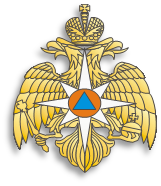 Федеральное государственное бюджетное учреждение «Судебно-экспертное учреждение федеральной противопожарной службы «Испытательная пожарная лаборатория» по Чувашской Республике-Чувашии» является подведомственным учреждением МЧС России. В связи с расширением штата приглашаем на работу выпускников Чебоксарского экономико-технологического колледжа по специальностям «Инженер в области пожарной безопасности» и «Инженер по информационно-техническому обеспечению».«Инженер в области пожарной безопасности»Основные задачи:Производство судебных пожарно-технических экспертиз.Проведение испытаний веществ и материалов, изделий, оборудования и конструкций на пожарную безопасность.Проведение пожарно-технических исследований.Определение показателей пожаровзрывоопасности веществ, материалов, изделий, оборудования и конструкций.«Инженер по информационно-техническому обеспечению»Основные задачи:Оборудование (обслуживание) рабочих мест оргтехникой, персональным компьютером, вспомогательной техникой.Техническое и технологическое обеспечение (сопровождение) информационных систем учреждения.Обеспечение информационной безопасности локальной сети учреждения.Условия:Полный социальный пакет, заработная плата от 20000 руб., ежемесячные премии, материальная помощь к отпуску, обучение и повышение квалификации, карьерный рост (возможность аттестоваться и стать сотрудником Федеральной противопожарной службы Государственной противопожарной службы), дружный сплоченный коллектив, возможность получения отсрочки от призыва на военную службу по мобилизации.По вопросам трудоустройства обращаться по адресу: г. Чебоксары, ул. Мичмана Павлова, д. 21, тел.: 41-30-29, 41-29-59, с 9.00 до 18.00, электронная почта ipl@21.mchs.gov.ru;  ipl-chuvashia@mail.ru. Контактное лицо: Федотова Ольга Петровна.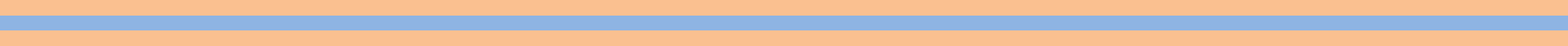 